KLASA: 601-02/20-01/3URBROJ: 2212/02-01/20-01-1Babina Greda, 21. rujna,  2020. godineNa temelju članka 43. st. 2. Zakona o ustanovama (“Narodne novine”, broj 76/93, 29/97, 47/99, 35/08 i 127/19), članka 37. st. 6. Zakona o predškolskom odgoju i obrazovanju (“Narodne novine”, broj 10/97, 107/07, 94/13 i 98/19) i članka 18. Statuta Općine Babina Greda ("Službeni vjesnik Vukovarsko – srijemske županije" broj 11/09, 04/13, 03/14, 01/18, 13/18, 27/18 - pročišćeni tekst, 21A/19 i 03/20), Općinsko vijeće Općine Babina Greda, na 26. sjednici održanoj  dana 21. rujna, 2020. godine, donijelo jeODLUKU
o imenovanju privremenog ravnatelja Dječjeg vrtića “Regoč”Članak 1.	Ivana Jurić, OIB: 05589767704, Prebivalište: Senjskih uskoka 38, 32100 Vinkovci, imenuje se za privremenog ravnatelja Dječjeg vrtića „Regoč“, Braće Radić 15B, 32276 Babina Greda, do imenovanja ravnatelja/ice, a najdulje na vrijeme do godine dana, počevši stupanjem na snagu ove Odluke.Članak 2.	Privremeni ravnatelj predstavlja i zastupa ustanovu samostalno i pojedinačno i ovlašten je za obavljanje pripremnih radnji i ostalih poslova u vezi osnivanja i poslovanja Dječjeg vrtića „Regoč“ kao samostalne ustanove.Članak 3.Ova Odluka stupa na snagu osmog (8) dana od dana objave u „Službenom vjesniku Vukovarsko-srijemske županije“.
Predsjednik
Općinskog vijeća Jakob VerićKLASA: 601-02/20-01/2URBROJ: 2212/02-01/20-01-1Babina Greda, 21. rujna,  2020. godineNa temelju članka 7., 12. i 13. Zakona o ustanovama (“Narodne novine”, broj 76/93, 29/97, 47/99, 35/08 i 127/19), članka 7. i 8. Zakona o predškolskom odgoju i obrazovanju (“Narodne novine”, broj 10/97, 107/07, 94/13 i 98/19) i članka 18. Statuta Općine Babina Greda ("Službeni vjesnik Vukovarsko – srijemske županije" broj 11/09, 04/13, 03/14, 01/18, 13/18, 27/18 - pročišćeni tekst, 21A/19 i 03/20), Općinsko vijeće Općine Babina Greda, na 26. sjednici održanoj  dana 21. rujna,  2020. godine, donijelo jeODLUKU
o osnivanju Dječjeg vrtića “Regoč”TEMELJNE ODREDBE Članak 1.Ovom Odlukom osniva se javna ustanova za predškolski odgoj i obrazovanje te skrb o djeci rane i predškolske dobi pod nazivom: Dječji vrtić “Regoč” (u daljnjem tekstu: Dječji vrtić).Sjedište Dječjeg vrtića je u Babinoj Gredi, Ulica Braće Radić 15B.Članak 2.	Osnivač Dječjeg vrtića je Općina Babina Greda (u daljnjem tekstu: Osnivač).	OIB Osnivača: 45800936748.	Sjedište osnivača je u Babinoj Gredi, Kralja Tomislava 2.DJELATNOST USTANOVEČlanak 3.	Djelatnost Dječjeg vrtića je predškolski odgoj i obrazovanje te skrb o djeci rane i predškolske dobi od navršenih šest mjeseci života do polaska u osnovnu školu.Dječji vrtić je javna ustanova koja djelatnost predškolskog odgoja obavlja kao javnu službu. Članak 4.	U Dječjem vrtiću ostvaruju se sljedeći programi:redoviti program njege, odgoja, obrazovanja, zdravstvene zaštite, prehrane i socijalne skrbi djece rane i predškolske dobi koji su prilagođeni razvojnim potrebama djece te njihovim mogućnostima i sposobnostima,programi za djecu rane i predškolske dobi s teškoćama u razvoju,programi za darovitu djecu rane i predškolske dobi,programi predškole,programi ranog učenja stranih jezika i drugi programi umjetničkog, kulturnog, vjerskog i sportskog sadržaja.	Dječji vrtić može izvoditi i druge programe u skladu s potrebama djece i zahtjevima roditelja, a sve sukladno Zakonu o predškolskom odgoju i obrazovanju (u daljnjem tekstu: Zakon) i Državnom pedagoškom standardu predškolskog odgoja i naobrazbe.	Programe iz stavaka 1. i 2. ovog članka Dječji vrtić ostvaruje uz prethodnu suglasnost ministarstva nadležnog za obrazovanje.III. UPRAVLJANJE USTANOVOMČlanak 5.	Dječjim vrtićem upravlja Upravno vijeće. Upravno vijeće ima pet članova: predsjednika i četiri člana.	Tri člana Upravnog vijeća imenuje Osnivač iz reda javnih radnika, jednog člana biraju roditelji djece korisnika usluga, a jednog člana bira se tajnim glasovanjem iz reda odgojitelja i stručnih suradnika Dječjeg vrtića.	Mandat članova Upravnog vijeća traje četiri godine, a iste osobe mogu biti ponovno imenovane i izabrane za članove Upravnog vijeća.	Sastav i broj članova Upravnog vijeća, način izbora odnosno imenovanja njegovih članova, način rada i donošenja odluka utvrđuje se Statutom Dječjeg vrtića.Članak 6.	Upravno vijeće, osim prava i obveza utvrđenih Zakonom o ustanovama, obavlja poslove:odlučuje o stjecanju, opterećivanju i otuđivanju nekretnina Dječjeg vrtića pod uvjetima propisanim aktom o osnivanju i Statutom Dječjeg vrtića, uz suglasnost Osnivača Dječjeg vrtića,predlaže Osnivaču statusne promjene Dječjeg vrtića,predlaže Osnivaču promjenu naziva Dječjeg vrtića,donosi Kurikulum Dječjeg vrtića te nadzire njegovo izvršenje,donosi Godišnji plan i program rada,odlučuje o upisu djece i o mjerilima upisa, uz suglasnost Osnivača,odlučuje o zasnivanju i prestanku radnog odnosa na prijedlog ravnatelja Dječjeg vrtića, sukladno odredbama zakona,razmatra i odlučuje i o drugim pitanjima u skladu sa zakonom, ovom Odlukom, Statutom i drugim općim aktima Dječjeg vrtića	Članak 7.	Stručno tijelo Dječjeg vrtića je Odgojiteljsko vijeće.	Odgojiteljsko vijeće čine svi odgojitelji, stručni suradnici i zdravstveni radnici koji ostvaruju program predškolskog odgoja u Dječjem vrtiću.	Odgojiteljsko vijeće sudjeluje u utvrđivanju Kurikuluma Dječjeg vrtića i plana i programa rada kao njegovog sastavnog dijela, prati njegovo ostvarivanje, raspravlja i odlučuje o stručnim pitanjima rada, potiče i promiče stručni rad te obavlja i druge stručne poslove utvrđene poslove utvrđene Zakonom, aktom o osnivanju i Statutom Dječjeg vrtića.	Djelokrug i način rada Odgojiteljskog vijeća pobliže se određuju Statutom Dječjeg vrtića.Članak 8.	Ravnatelj je poslovodni i stručni voditelj Dječjeg vrtića.	Za ravnatelja može biti imenovana osoba koja ispunjava uvjete za odgojitelja ili stručnog suradnika te ima najmanje pet godina radnog staža u djelatnosti predškolskog odgoja.	Ravnatelj se bira na temelju javnog natječaja kojeg raspisuje Upravno vijeće u skladu sa zakonom i Statutom.	Ravnatelja imenuje i razrješava Osnivač na prijedlog Upravnog vijeća.	Ravnatelj se imenuje na vrijeme od četiri godine s mogućnošću da ista osoba bude ponovno izabrana.Članak 9.	Ravnatelj, osim prava i obveza utvrđenih Zakonom o ustanovama, obavlja poslove:predlaže Kurikulum Dječjeg vrtića kojim se utvrđuje: program rada, namjena programa, nositelji programa, način ostvarivanja, vremenik aktivnosti i način vrednovanja,predlaže Godišnji plan i program rada,odgovoran je za stručni rad Dječjeg vrtića,provodi odluke Upravnog vijeća, Odgojiteljskog vijeća i drugih tijela,obavlja i druge poslove određene zakonom i Statutom.Članak 10.	Do imenovanja ravnatelja temeljem javnog natječaja Osnivač će posebnom odlukom imenovati privremenog ravnatelja.	Privremeni ravnatelj je ovlašten za obavljanje pripremnih radnji i ostalih poslova u vezi osnivanja i poslovanja Dječjeg vrtića kao samostalne ustanove.Članak 11.	Na poslovima njege, odgoja i obrazovanja, socijalne i zdravstvene zaštite te skrbi o djeci u Dječjem vrtiću rade odgojno-obrazovni radnici. Odgojno-obrazovni radnici moraju imati odgovarajuću vrstu i razinu obrazovanja, položen stručni ispit te utvrđenu zdravstvenu sposobnost za obavljanje poslova.	U Dječjem vrtiću rade i druge osobe koje će obavljati administrativno-tehničke i pomoćne poslove odnosno drugi radnici.	Potreban broj odgojno-obrazovnih radnika i ostalih radnika potrebnih za provođenje programa Dječjeg vrtića, osigurati će se u skladu s mjerilima utvrđenim Državnim pedagoškim standardom predškolskog odgoja i obrazovanja.	Pravilnikom o unutarnjem ustrojstvu i načinu rada određuju se radna mjesta, stručni i drugi uvjeti te broj izvršitelja za pojedino radno mjesto.IV. OPĆI AKTI USTANOVEČlanak 12.	Dječji vrtić ima Statut i druge opće akte.	Statutom Dječjeg vrtića pobliže se uređuju: ustrojstvo, ovlasti i način odlučivanja pojedinih tijela, vrste i trajanje pojedinih programa, uvjeti i način davanja usluga, radno vrijeme Dječjeg vrtića, javnost rada te druga pitanja važna za obavljanje djelatnosti i poslovanja Dječjeg vrtića.	Pravilnikom o unutarnjem ustrojstvu i načinu rada Dječjeg vrtića pobliže se uređuje unutarnje ustrojstvo te način obavljanja djelatnosti Dječjeg vrtića kao javne službe.	Statut i Pravilnik o unutarnjem ustrojstvu Dječjeg vrtića kao javne službe donosi Upravno vijeće uz prethodnu suglasnost Osnivača.	Dječji vrtić ima i druge opće akte u skladu sa zakonom i Statutom. Druge opće akte donosi Upravno vijeće na način propisan Statutom.V. FINANCIRANJE I IMOVINA USTANOVEČlanak 13.	Za obavljanje djelatnosti Dječjeg vrtića sredstva se osiguravaju:u proračunu Osnivača,učešćem roditelja djece korisnika usluga,iz drugih zakonom dopuštenih izvora.	Sredstva za osnivanje i početak rada Dječjeg vrtića osigurati će osnivač u planiranom iznosu od 30.000,00 kuna.Članak 14.	Dječji vrtić nema za cilj stvaranje dobiti već obavljanje djelatnosti odgoja i obrazovanja.	Eventualno ostvarenu dobit Dječji vrtić će koristiti isključivo za obavljanje i razvoj svoje djelatnosti.Članak 15.	Sredstva za rad koja osigurava Osnivač te sredstva stečena pružanjem usluga ili sredstva pribavljena iz drugih izvora čine imovinu Dječjeg vrtića.	U slučaju da Dječji vrtić posluje s gubitkom Osnivač se obvezuje da će pokriti taj gubitak.Članak 16.	U pravnom prometu Dječji vrtić odgovara cijelom svojom imovinom a Osnivač odgovara solidarno i neograničeno za obveze Dječjeg vrtića.Članak 17.	Osnivač će osigurati prostor i opremu za trajno obavljanje djelatnosti sukladno standardima i normativima rada propisanim Državnim pedagoškim standardom predškolskog obrazovanja.	Prostor za obavljanje djelatnosti Dječjeg vrtića u vlasništvu je Osnivača.	Didaktičku opremu osigurava Osnivač iz vlastitih sredstava.Članak 18.	Ravnatelj može stjecati, opteretiti ili otuđiti nekretnine ili drugu imovinu bez suglasnosti Upravnog vijeća u vrijednosti do 20.000,00 kuna.	Upravno vijeće može stjecati, opteretiti ili otuđiti nekretnine ili drugu imovinu bez suglasnosti Osnivača u vrijednosti od 20.000,00 do 70.000,00 kuna.	Za stjecanje, opterećivanje ili otuđivanje nekretnina i druge imovine u vrijednosti većoj od iznosa iz stavka 2. ovog članka potrebna je suglasnost Osnivača.VI. MEĐUSOBNA PRAVA I OBVEZE OSNIVAČA I USTANOVE	Članak 19.	Obveze Dječjeg vrtića su:obavljati djelatnost za koju je osnovan,jednom godišnje izvijestiti Osnivača o radu i poslovanju,obavljati upis djece u Dječji vrtić,dostaviti Statut na suglasnost Osnivaču,pravovremeno izvršavati obveze koje ima prema zakonu, općim aktima i odlukama Osnivača.Članak 20.	Obveze Osnivača su:redovito osiguravati financijska sredstva za rad Dječjeg vrtića,pružati stručnu i drugu potrebnu pomoć u vezi s poslovanjem Dječjeg vrtića.Članak 21.	Na međusobna prava i obveze Osnivača i Dječjeg vrtića koja nisu uređena ovom Odlukom primjenjuju se odredbe Zakona o ustanovama i Zakona o predškolskom odgoju i obrazovanju.VII. OSNIVANJE, POČETAK RADA I PRESTANAK RADA USTANOVE  Članak 22.	Dječji vrtić osniva se na neodređeno vrijeme.	Dječji vrtić počinje s radom stjecanjem uvjeta za osnivanje i početak rada, te upisom u sudski registar ustanova, u skladu sa zakonom.Članak 23.	Dječji vrtić može prestati s radom pod uvjetima i na način propisan Zakonom o ustanovama i Zakonom o predškolskom odgoju i obrazovanju.Članak 24.Ova Odluka stupa na snagu osmog (8) dana od dana objave u „Službenom vjesniku Vukovarsko-srijemske županije“.
Predsjednik
Općinskog vijeća Jakob VerićREPUBLIKA HRVATSKA VUKOVARSKO-SRIJEMSKA ŽUPANIJA          OPĆINA BABINA GREDA              OPĆINSKO VIJEĆEKlasa: 	306-01/20-01/16Urbroj: 2212/02-01/20-01-1Babina Greda,  21. rujna, 2020. godine                   Na temelju članka  33. Zakona o proračunu („Narodne novine“ br. 87/08, 136/12, 15/15), članka 18. i 53. Statuta Općine Babina Greda („Službeni vjesnik Vukovarsko-srijemske županije“ br. 11/09, 04/13, 03/14, 01/18, 13/18, 27/18-pročišćeni tekst, 21A/19 i 03/20 ) i članka 45. Poslovnika o radu Općinskog vijeća (“Službeni vjesnik Vukovarsko-srijemske županije“ br. 16/09, 01/18) , Općinsko vijeće na 26. sjednici održanoj dana 21. rujna, 2020.godine, d o n o s iO D L U K UO IZMJENI I DOPUNI PLANARAZVOJNIH PROGRAMA  OPĆINE BABINA GREDAZA    2020-2022. GODINEI.                  Donosi se Odluka o izmjeni i dopuni  Plana razvojnih  programa Općine Babina Greda za razdoblje  2020-2022.  godine, kako slijedi:Predsjednik Općinskog vijeća:Jakob Verić           REPUBLIKA HRVATSKA VUKOVARSKO-SRIJEMSKA ŽUPANIJA            OPĆINA BABINA GREDA                OPĆINSKO VIJEĆEKLASA: 550-01/20-01/77URBROJ: 2212/02-01/20-01-1Babina Greda,  21. rujna, 2020. godine              Na temelju članka 4. i 5. Zakona o socijalnoj skrbi („Narodne novine“ br. 157/13, 152/14, 99/15, 52/16, 16/17, 130/17 i 98/19), članka 18. Statuta Općine Babina Greda („Sl. vjesnik Vukovarsko-srijemske županije“ br. 11/09, 04/13, 03/14, 01/18, 13/18, 27/18-pročišćeni tekst, 21A/19 i 03/20) i članka 45. Poslovnika o radu Općinskog vijeća Općine Babina Greda („Sl. vjesnik Vukovarsko-srijemske županije“ br. 16/11, 01/18), Općinsko vijeće Općine Babina Greda, na 26. sjednici održanoj dana 21. rujna, 2020. godine, donijelo  je ODLUKU O IZMJENAMA I DOPUNAMASOCIJALNOG PROGRAMA OPĆINE BABINA GREDA ZA 2020.GODINUI.U Socijalnom programu Općine Babina Greda za 2020. godinu („Sl. vjesnik“ 21A/19) članak II u  točki 3. DRUŠTVENA SKRB ZA DJECU I ODRASLE  pod točkom    e) sufinanciranje cijene prijevoza, umjesto riječi „80.000,00 kuna“, upisuju se riječi  „50.000,00 kuna“II.            Ova Odluka o izmjenama i dopunama Socijalnog programa stupa na snagu danom objave u „Službenom vjesniku“.                                                                                                               Predsjednik                                                                                                           Općinskog vijeća                                                                                                                 Jakob VerićTemeljem članka 76. stavak 4. Zakona o sportu („Narodne novine“ br. 71/06, 150/08, 124/10, 124/11,86/12, 94/13, 85/15, 19/16, 98/19), članka 18. Statuta Općine Babina Greda („Sl. vjesnik Vukovarsko-srijemske županije“ br. 11/09, 03/13, 03/14, 01/18, 13/18, 27/18-pročišćeni tekst, 21A/19 i 03/20), članka 45. Poslovnika o radu Općinskog vijeća („Sl. vjesnik Vukovarsko-srijemske županije“ br. 16/09, 01/18, ) Općinsko vijeće Općine Babina Greda na 26. sjednici održanoj dana 21. rujna, 2020. godine   d o n o s iODLUKU O IZMJENI I DOPUNI PROGRAMAJAVNIH POTREBA SPORTSKIH UDRUGA ZA 2020. GODINUI.               U Programu javnih potreba sportskih udruga za 2020. godinu („Sl. vjesnik“ 21A/19) u članku II umjesto riječi „300.000,00 kuna“ upisuju se riječi „270.000,00 kuna“.II.              Ova Odluka stupa na snagu danom objave u „Službenom vjesniku“ Vukovarsko-srijemske županije.                                                                                                Predsjednik                                                                                            Općinskog vijeća:                                                                                                Jakob VerićKLASA: 402-03/20-01/3
URBROJ: 2212/02-01/20-1Na temelju članka 22. stavak 2. Zakona o komunalnom gospodarstvu ("Narodne novine" br. br.68/18, 110/18, 32/20), članka 18. Statuta Općine Babina Greda (“Sl. vjesnik Vukovarsko-srijemske županije” br. 11/09, 04/13, 03/14, 01/18, 13/18, 27/18-pročišćeni tekst, 21A/19 i 03/20), članka 45. Poslovnika Općinskog vijeća Općine Babina Greda, (“Sl. vjesnik Vukovarsko-srijemske županije” br. 16/09, 01/18) Općinsko vijeće Općine Babina Greda na 26. sjednici održanoj dana  21. rujna,  2020.  godine donosiODLUKA O IZMJENAMA I DOPUNAMAP R O G R A M AGRADNJE OBJEKATA I UREĐAJAKOMUNALNE INFRASTRUKTUREZA 2020. GODINUI.U Programu gradnje komunalne infrastrukture za 2020. godinu („Sl. vjesnik“ 21A/19) u članku II pod točkom  2.Rekonstrukcija ceste do zone Tečine umjesto riječi „ 1.500.000,00 kuna“ , upisuju se riječi „50.000,00 kuna“II.Pod točkom 3.Rekonstrukcija i uređenje groblja umjesto riječi „725.000,00 kuna“ upisuju se riječi „925.000,00 kuna“III.Točka 5. „Izgradnja trga“, briše se. IV.U točki 6. Izgradnja dječjeg vrtića umjesto riječi „ 4.257.200,00 kuna“ , upisuju se riječi „5.000.000,00 kuna“V.Iza točke 6. dodaje se točka 7. koja glasi:„7. Izgradnja reciklažnog dvorištaProcjena troškova      3.300.000,00 kuna-financirat će se :-sredstvima iz fondova EU-vlastitim sredstvima općih prihoda i primitaka“.VI.Ova Odluka  stupa na snagu danom objave u Službenom vjesniku Vukovarsko-srijemske županije.                                                                                                                               Predsjednik                                                                                                                                                                                                                                                                                                Općinskog vijeća                                                                                                                                 Jakob Verić Klasa: 363-02/20-01/5Urbroj: 2212/02-01/20-01-1Babina Greda, 21. rujna , 2020. godineNa temelju članka 21. Zakona o komunalnom gospodarstvu ("Narodne novine" br. 68/18 i 110/18), članka 18. Statuta Općine Babina Greda (“Sl. vjesnik Vukovarsko-srijemske županije“ br. 11/09, 04/13, 03/14, 01/18, 13/18, 27/18-pročišćeni tekst, 21A/19 i 03/20), članka 45. Poslovnika o radu Općinskog vijeća (“Sl. vjesnik Vukovarsko-srijemske županije” br. 16/09, 01/18) Općinsko vijeće Općine Babina Greda na 26.  sjednici održanoj dana  21. rujna. 2020. godine   d o n o s iODLUKA O IZMJENAMA I DOPUNAMAP R O G R A M Aodržavanja komunalne infrastruktureza 2020. godinuI.U Programu održavanja komunalne infrastrukture za 2020. godinu ( „Sl. vjesnik“ 21A/19), u članku II točka I . Redovito čišćenje javnih površina (trgova, otvorenih odvodnih kanala,igrališta), održavanje sajmišta i održavanje groblja umjesto riječi „340.000,00 kuna“, upisuju se riječi „345.000,00 kuna“.II.U članku II točka II Održavanje nerazvrstanih cesta , nogostupa, parkirališta i poljskih putova umjesto riječi  „730.000,00 kuna“ upisuju se riječi „899.680,00 kuna“. III.Ova Odluka  stupa na snagu danom objave u "Službenom vjesniku" Vukovarsko-srijemske županije.                                                                                                      Predsjednik                                                                                                                                                                      
                                                                                                  Općinskog vijeća:                                                                                                       Jakob VerićKLASA: 363-02/20-01/6
URBROJ:  2212/02-01/20-01/1Temeljem članka 9a stavka 4. Zakona o financiranju javnih potreba u kulturi („Narodne novine“ br. 47/90, 27/93 i 38/09), članka 18. Statuta Općine Babina Greda („Sl. vjesnik Vukovarsko-srijemske županije“ br. 11/09, 04/13, 03/14, 01/18, 13/18, 27/18-pročišćeni tekst, 21/19 i 03/20), članka 45. Poslovnika o radu Općinskog vijeća („Sl. vjesnik Vukovarsko-srijemske županije“ br. 16/09 i 01/18) Općinsko vijeće Općine Babina Greda na 26. sjednici održanoj dana  21. rujna, 2020.  godine  d o n o s iODLUKE O IZMJENI I DOPUNIODLUKE O  DONOŠENJU PROGRAMAJAVNIH POTREBA UDRUGA U KULTURI ZA 2020. GODINUI.               U Programu javnih potreba udruga u kulturi  za 2020. godinu („Sl. vjesnik“ 21A/19) u članku II umjesto riječi „300.000,00 kuna“ upisuju se riječi „150.000,00 kuna“.II.              Ova Odluka stupa na snagu danom objave u „Službenom vjesniku“ Vukovarsko-srijemske županije.                                                                                                Predsjednik
                                                                                             Općinskog vijeća:                                                                                                Jakob VerićKLASA: 612-01/20-10/4URBROJ: 2212/02-01/20-1KLASA: 119-01/20-01/4URBROJ: 2212/02-01/20-01-1Babina Greda, 21. rujna,  2020. godineNa temelju članka 35. stavak 1. točke 4. i članka 53. stavka 2. Zakona o lokalnoj i područnoj (regionalnoj) samoupravi (“Narodne novine”, broj 33/01, 60/01, 129/05, 109/07, 125/08, 36/09, 36/09, 150/11, 144/12, 19/13, 137/15, 123/17 i 98/19) i članka 18. Statuta  Općine Babina Greda („Službeni vjesnik Vukovarsko-srijemske županije”, broj broj 11/09, 04/13, 03/14, 01/18, 13/18, 27/18- pročišćeni tekst, 21A/19 i 3/20) Općinsko vijeće Općine Babina Greda na 26. sjednici održanoj 21. rujna, 2020. godine, donosiO D L U K Uo izmjenama i dopunama Odluke o ustrojstvu i djelokrugu rada 
Jedinstvenog upravnog odjela Općine Babina GredaČlanak 1.	U Odluci o ustrojstvu i djelokrugu rada Jedinstvenog upravnog odjela Općine Babina Greda („Službeni vjesnik Vukovarsko-srijemske županije“ br. 08/20)  članak 8. i članak 10., brišu se. Članak 2.	Članak 13. Odluke mijenja se i glasi:- „Danom stupanja na snagu ove Odluke općinski načelnik će privremeno ovlastiti službenika Jedinstvenog upravnog odjela za obavljanje poslova pročelnika do imenovanja pročelnika temeljem javnog natječaja, koji će u skladu s ovom Odlukom biti proveden nakon stupanja na snagu Pravilnika o unutarnjem redu Jedinstvenog upravnog odjela Općine Babina Greda“.Članak 3.	Ova Odluka stupa na snagu 8 (osmog) dana od dana objave u „Službenom vjesniku Vukovarsko-srijemske županije“.                                                                                         Predsjednik
                                                                                          Općinskog vijeća                                                                                                                Jakob Verić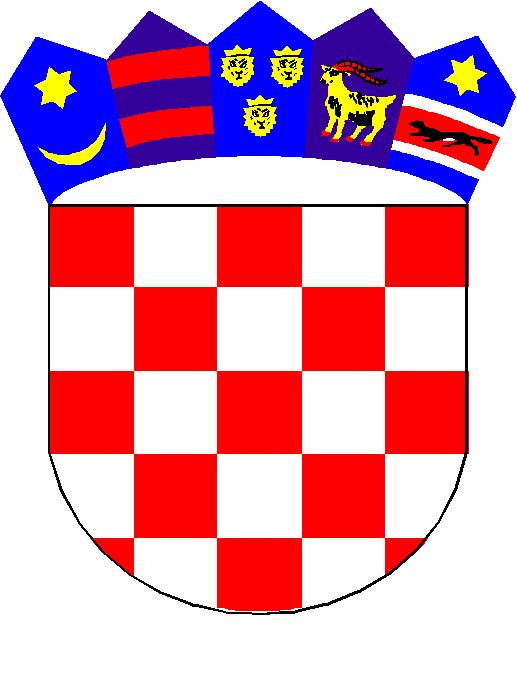 	              REPUBLIKA HRVATSKA	VUKOVARSKO – SRIJEMSKA ŽUPANIJA	              OPĆINA BABINA GREDA	                 OPĆINSKO VIJEĆEKLASA: 363-02/20-01/7URBROJ: 2212/02-01/20-01-1Babina Greda, 21. rujna, 2020. godine  Na temelju članka 33. stavka 1., članka 44. stavka 2. i članka 48. stavka 2. Zakona o komunalnom gospodarstvu („Narodne novine“ broj 68/18., 110/18. i 32/20.) i članka 18. Statuta Općine Babina Greda ("Službeni vjesnik Vukovarsko-srijemske županije" broj 11/09., 04/13., 03/14., 01/18., 13/18., 27/18 - pročišćeni tekst, 21A/19. i 03/20.), Općinsko vijeće Općine Babina Greda na svojoj 26. sjednici, održanoj dana 21. rujna, 2020. godine, donijelo je sljedećuO D L U K Uo komunalnim djelatnostima na području Općine Babina GredaOPĆE ODREDBEČlanak 1.Odlukom o komunalnim djelatnostima na području Općine Babina Greda (u daljnjem tekstu: Odluka) utvrđuju se vrste komunalne djelatnosti i organizacijski oblici kojima se osigurava održavanje komunalne infrastrukture i komunalne djelatnosti kojima se pojedinačnim korisnicima pružaju usluge nužne za svakodnevni život i rad na području  Općine Babina Greda, način povjeravanja  i uvjeti obavljanja komunalnih djelatnosti te druga pitanja od značaja za obavljanje komunalnih djelatnosti na području Općine Babina Greda.Članak 2.Komunalne djelatnosti kojima se osigurava održavanje komunalne infrastrukture na području Općine Babina Greda su:1. održavanje nerazvrstanih cesta,2. održavanje građevina javne odvodnje oborinskih voda,3. održavanje javnih zelenih površina,4. održavanje građevina, uređaja i predmeta javne namjene, 5. održavanje čistoće javnih površina,6. održavanje javne rasvjete.	Pod održavanjem nerazvrstanih cesta podrazumijeva se skup mjera i radnji koje se obavljaju tijekom cijele godine na nerazvrstanim cestama, uključujući i svu opremu, uređaje i instalacije, sa svrhom održavanja prohodnosti i tehničke ispravnosti cesta i prometne sigurnosti na njima (redovito održavanje), kao i mjestimičnog poboljšanja elemenata ceste, osiguravanja sigurnosti i trajnosti ceste i cestovnih objekata i povećanja sigurnosti prometa (izvanredno održavanje), a u skladu s propisima kojima je uređeno održavanje cesta.	Pod održavanjem građevina javne odvodnje oborinskih voda podrazumijeva se upravljanje i održavanje građevina koje služe prihvatu, odvodnji i ispuštanju oborinskih voda iz građevina i površina javne namjene u građevinskom području, uključujući i građevine koje služe zajedničkom prihvatu, odvodnji i ispuštanju oborinskih i drugih otpadnih voda, osim građevina u vlasništvu javnih isporučitelja vodnih usluga koje, prema posebnim propisima o vodama, služe zajedničkom prihvatu, odvodnji i ispuštanju oborinskih i drugih otpadnih voda.	Pod održavanjem javnih zelenih površina podrazumijeva se košnja, obrezivanje i sakupljanje biološkog otpada s javnih zelenih površina, obnova, održavanje i njega drveća, ukrasnog grmlja i drugog bilja, popločenih i nasipanih površina u parkovima, opreme na dječjim igralištima, fitosanitarna zaštita bilja i biljnog materijala za potrebe održavanja i drugi poslovi potrebni za održavanje tih površina.	Pod održavanjem građevina i uređaja javne namjene podrazumijeva se održavanje, popravci i čišćenje tih građevina, uređaja i predmeta.Pod održavanjem groblja podrazumijeva se održavanje prostora i zgrada za obavljanje ispraćaja i ukopa pokojnika te uređivanje putova, zelenih i drugih površina unutar groblja.	Pod održavanjem čistoće javnih površina podrazumijeva se čišćenje površina javne namjene, osim javnih cesta, koje obuhvaća ručno i strojno čišćenje i pranje javnih površina od otpada, snijega i leda, kao i postavljanje i čišćenje košarica za otpatke i uklanjanje otpada koje je nepoznata osoba odbacila na javnu površinu ili zemljište u vlasništvu jedinice lokalne samouprave.	Pod održavanjem javne rasvjete podrazumijeva se upravljanje i održavanje instalacija javne rasvjete, uključujući podmirivanje troškova električne energije, za rasvjetljavanje površina javne namjene.Članak 3.Komunalne djelatnosti na području Općine Babina Greda obavljaju:1. pravne i fizičke osobe na temelju ugovora o koncesiji,2. pravne i fizičke osobe na temelju ugovora o povjeravanju obavljanja komunalnih poslova.Članak 4.Uslužne komunalne djelatnosti kojima se pojedinačnim korisnicima pružaju usluge nužne za svakodnevni život i rad (uslužne komunalne djelatnosti) na području Općine Babina Greda su:1. obavljanja dimnjačarskih poslova, 2. usluge nasipanja i održavanja poljskih putova, 3. usluga održavanja kanalske mreže III. i IV. reda,4. usluga čišćenja snijega.Pod dimnjačarskim poslovima podrazumijeva se čišćenje i kontrola dimnjaka, dimovoda i uređaja za loženje u građevinama.Pod uslugom nasipanje i održavanje poljskih putova podrazumijeva se ravnanje i struganje tla te nasipanje kamenom i mljevenim asfaltom.Pod uslugom održavanjem kanalske mreže III. i IV. reda podrazumijeva produbljivanje ili čišćenje odvodnih kanala (krčenje i malčiranje). Pod uslugom čišćenja snijega podrazumijeva se strojno uklanjanje snijega sa nerazvrstanih cesta i prilaznih putova do građevina i uređaja javne namjene. OBAVLJANJE KOMUNALNIH DJELATNOSTI NA TEMELJU KONCESIJAČlanak 5.Komunalne djelatnosti koje mogu obavljati pravne i fizičke osobe na temelju ugovora o koncesiji je:obavljanje dimnjačarskih poslova,Postupak odabira osobe s kojom se sklapa ugovor o koncesiji provodi se prema propisima kojima se uređuju koncesije. Članak 6.Koncesija za obavljanje komunalnih djelatnosti iz čl. 5. ove Odluke daje se na vrijeme od 5 (pet) godina.Ovom Odlukom utvrđuje se da će kriterij za odabir najpovoljnije ponude za dodjelu koncesije biti ekonomski najpovoljnija ponuda uzimajući u obzir:-	kvalitetu usluge, -	sposobnost ponuditelja za dugoročnu održivost razvoja za vrijeme trajanja koncesije i  
            za kvalitetno ostvarivanje koncesije i drugih kriterija propisanih Zakonom o 
            koncesijama.Odluku o odabiru najpovoljnijeg ponuditelja kojem će se dodijeliti koncesija donosi Općinsko vijeće Općine Babina Greda, a na prijedlog stručnog povjerenstva, kojeg imenuje Općinski načelnik Općine Babina Greda.Članak 7.Postupak davanja koncesije provodi se u skladu sa Zakonom o koncesijama, Zakonom o komunalnom gospodarstvu i ovom Odlukom. Postupak davanja koncesije započinje danom  slanja na objavu obavijesti o namjeri davanja koncesije koja se zajedno s dokumentacijom za nadmetanje objavljuje u elektroničkom oglasniku javne nabave Republike Hrvatske, a završava izvršnošću odluke o davanju koncesije ili odluke o poništenju postupka davanja koncesije.Odluku o slanju obavijesti o namjeri davanja koncesije donosi općinski načelnik. Postupak javnog natječaja provodi Povjerenstvo koje ima predsjednika i najviše četiri člana, a imenuje ga općinski načelnik.Članak 8.Prije početka postupka davanja koncesije Općina  Babina Greda  provodi pripremne radnje sukladno zakonu kojim se uređuju koncesije. Pripremnim radnjama smatraju se osobito:imenovanje stručnog povjerenstva za koncesijuizrada studije opravdanosti davanja koncesije ili analize davanja koncesijeprocjena vrijednosti koncesijeizrada dokumentacije za nadmetanje.Članak 9.	Odluku o objavi obavijesti o namjeri davanja koncesije donosi općinski načelnik.Objava obavijesti  o namjeri davanja koncesije mora sadržavati najmanje sljedeće podatke.1. naziv, adresu, telefonski broj, broj faksa, adresu elektroničke pošte davatelja koncesije,2. a) vrstu i predmet koncesije,    b) prirodu i opseg djelatnosti koncesije,    c) mjesto, odnosno područje obavljanja djelatnosti koncesije,    d) rok trajanja koncesije,    e) procijenjenu vrijednost koncesije,    f) naznaku postupka davanja koncesije,3. a) rok za dostavu ponuda,    b) adresu na koju se moraju poslati ponude,    c) mjesto i vrijeme javnog otvaranja ponude,4. razloge isključenja ponuditelja,5. uvjete, pravne i poslovne, financijske, tehničke i stručne sposobnosti, u skladu s odredbama posebnog zakona te dokaze i podatke kojima gospodarski subjekt dokazuje ispunjenje tih uvjeta,6. vrstu i vrijednost jamstva za ozbiljnost ponude koje su ponuditelji dužni dostaviti,7. kriterij za odabir ponude,8. naziv i adresu tijela nadležnog za rješavanje žalbe te podatke o rokovima za podnošenje žalbe ili izmjenu odluke o davanju koncesije odnosno odluku ili izmjenu odluke o poništenju postupka davanja koncesije.Obavijest o namjeri davanja koncesije može sadržavati i druge podatke u skladu s  odredbama Zakona o koncesijama i posebnih zakona.Članak 10.Povjerenstvo iz članka 8. ove Odluke kod otvaranja ponuda sastavlja zapisnik o otvaranju ponuda te zapisnik o pregledu i ocjeni ponuda čiji sadržaj je utvrđen propisima kojima je reguliran postupak javne nabave.Na osnovi prijedloga Povjerenstva općinski načelnik upućuje Općinskom vijeću prijedlog Odluke o dodjeli koncesije ili poništenju javnog natječaja. Članak 11.	Odluku o odabiru najpovoljnijeg ponuditelja donosi Općinsko vijeće.Kriteriji na kojima  se temelji odabir najpovoljnije ponude su: 1. U slučaju ekonomski najpovoljnije ponude sa stajališta davatelja koncesije, kriteriji vezani uz  predmet koncesije, kao što su: kvaliteta, što uključuje tehničko dostignuće, estetske, inovacijske, funkcionalne i ekološke osobine, operativni troškovi i troškovi upravljanja, ekonomičnost, servisiranje i tehnička pomoć nakon isporuke, datum isporuke i rokovi isporuke ili rokovi završetka radova, cijena usluge za krajnje korisnike, visina naknade za koncesiju, ili 2. Najviša  ponuđena naknada za koncesiju, najniža cijena za pruženu uslugu. 	Ovisno o ciljevima koji se žele postići davatelj koncesije odlučuje koje će kriterije primijeniti, a može utvrditi i dodatne uvjete i mjerila kao kriterij za odabir najpovoljnijeg ponuditelja.	Kriteriji za odabir ponude te rok trajanja koncesije utvrđuju se odlukom iz članka 6.      i sastavni su dio dokumentacije za nadmetanje. Odluka o davanju koncesije objavljuje se u elektroničkom oglasniku javne nabave Republike Hrvatske na standardnim obrascima. Članak 12.Odluka o davanju koncesije sadržava  podatke koji su propisani Zakonom o koncesijama te obrazloženje razloga za odabir najpovoljnijeg ponuditelja i druge odgovarajuće podatke u skladu s dokumentacijom za nadmetanje, podnesenom ponudom te odredbama posebnog zakona.Članak 13.Na temelju odluke o davanju koncesije načelnik s odabranim ponuditeljem sklapa ugovor o koncesiji.Ugovor o koncesiji obavezno sadrži: - djelatnost za koju se koncesija dodjeljuje, -  vrijeme  na koje se koncesija dodjeljuje,-  visinu i način plaćanja naknade za koncesiju, - cijenu i način naplate za pruženu uslugu, - prava i obveze davatelja koncesije, - prava i obveze koncesionara, - jamstva i/ili odgovarajuće instrumente osiguranja koncesionara, -  uvjete otkaza ugovora, - ugovorne kazne.Članak 14.Ugovorom o koncesiji može se odrediti promjena visine i/ili načina izračuna i plaćanja naknade za koncesiju u određenom razdoblju, za vrijeme trajanja ugovora o koncesiji, u skladu s dokumentacijom za nadmetanje i odlukom o davanju koncesije. Promjene naknade za koncesiju moguće su temeljem:1. indeksacije vezane uz promjenu tečaja kune i eura u odnosu na fluktuaciju tečaja2. indeksa potrošačkih cijena, odnosno3. izmjena posebnog propisa u dijelu kojim se uređuje visina i način plaćanja naknade za koncesiju.4. gospodarskih okolnosti koje značajno utječu na ravnotežu odnosa naknade za koncesiju i procijenjene vrijednosti koncesije koja je bila temelj sklapanja ugovora o koncesiji.Promjena naknade za koncesiju utvrđuje se ugovorom o koncesiji, a vrši se ovisno o nastanku okolnosti i/ili periodično u za to određenim vremenskim razdobljima ovisno u uvjetima fluktuacije tečaja ili promjena potrošačkih cijena.Članak 15.	Naknada za koncesiju uplaćuje se u korist proračuna Općine Babina Greda.Članak 16.	Na sve što, u svezi s postupkom, načinom i uvjetima davanja koncesije, nije posebno obuhvaćeno ovom Odlukom, primjenjuju se odredbe Zakona i posebnih propisa koje uređuju pitanje dodjele koncesije.OBAVLJANJE KOMUNALNIH DJELATNOSTI NA TEMELJU UGOVORA O POVJERAVANJU KOMUNALNIH POSLOVAČlanak 17. Komunalne djelatnosti koje mogu obavljati pravne i fizičke osobe na temelju ugovora o povjeravanju obavljanja komunalne djelatnosti su:1. održavanje nerazvrstanih cesta,2. održavanje javne rasvjete,3. održavanje javnih zelenih površina,4. održavanje čistoće javnih površina,5. održavanje građevina, uređaja i predmeta javne namjene,6. usluge nasipanja i održavanja poljskih putova, 7. usluga održavanja kanalske mreže III. i IV. reda,8. usluga čišćenja snijega.	Postupak odabira osobe s kojom se sklapa ugovor o povjeravanju obavljanja komunalne djelatnosti provodi se prema propisima kojima se uređuje javna nabava.Pod održavanjem nerazvrstanih cesta podrazumijeva se skup mjera i radnji koje se obavljaju tijekom cijele godine na nerazvrstanim cestama, uključujući i svu opremu, uređaje i instalacije, sa svrhom održavanja prohodnosti i tehničke ispravnosti cesta i prometne sigurnosti na njima (redovito održavanje), kao i mjestimičnog poboljšanja elemenata ceste, osiguravanja sigurnosti i trajnosti ceste i cestovnih objekata i povećanja sigurnosti prometa (izvanredno održavanje), a u skladu s propisima kojima je uređeno održavanje cesta.Pod održavanjem javne rasvjete podrazumijeva se upravljanje i održavanje instalacija javne rasvjete, uključujući podmirivanje troškova električne energije, za rasvjetljavanje površina javne namjene.Pod obavljanjem komunalne djelatnosti održavanja javnih zelenih površina, podrazumijeva se poslovi održavanja javnih zelenih površina, košnja trave, orezivanje stabla, ukrasnog grmlja, košnja zatravljenih površina i ukrasnih travnjaka, sadnja sezonskog cvijeća i ukrasnog grmlja, te plijevljenje korova i okopavanje javnih ozelenjenih nasada.Pod održavanjem čistoće javnih površina podrazumijeva se čišćenje površina javne namjene, osim javnih cesta, koje obuhvaća ručno i strojno čišćenje i pranje javnih površina od otpada, snijega i leda, kao i postavljanje i čišćenje košarica za otpatke i uklanjanje otpada koje je nepoznata osoba odbacila na javnu površinu ili zemljište u vlasništvu jedinice lokalne samouprave.Pod održavanjem građevina i uređaja javne namjene podrazumijeva se održavanje, popravci i čišćenje tih građevina, uređaja i predmeta.Pod uslugom nasipanje i održavanje poljskih putova podrazumijeva se ravnanje i struganje tla te nasipanje kamenom i asfaltom.Pod uslugom održavanjem kanalske mreže III. i IV. reda podrazumijeva produbljivanje ili čišćenje odvodnih kanala. Pod uslugom čišćenja snijega podrazumijeva se strojno uklanjanje snijega sa nerazvrstanih cesta i prilaznih putova do građevina i uređaja javne namjene.Članak 18.Ugovor o povjeravanju obavljanja komunalnih djelatnosti iz članka 17. stavka 1. ove Odluke može se zaključiti najduže na vrijeme do 4 (četiri) godine.Opseg obavljanja poslova određene komunalne djelatnosti određuje se na temelju Programa održavanja komunalne infrastrukture Općine Babina Greda.Članak 19.Postupak odabira osobe s kojom se sklapa ugovor o povjeravanju obavljanja komunalnih djelatnosti iz članka 18. ove Odluke,  te sklapanje, provedba i izmjene tog ugovora provode se prema propisima o javnoj nabavi.Planiranje, priprema, provedba  te odabir osobe s kojom se sklapa ugovor o povjeravanju obavljanja komunalne djelatnosti iz članka 17. ove Odluke procijenjene vrijednosti do 200.000,00 kuna za koje nije obvezno provoditi postupke javne nabave propisane Zakonom o javnoj nabavi, provoditi će se sukladno Pravilniku o provedbi postupaka jednostavne nabave.Procijenjena vrijednost kod višegodišnjih ugovora temelji na cjelokupnom razdoblju trajanju ugovora.Članak 20.Nakon provedenog postupka odabira najpovoljnijeg ponuditelja, Ugovor o povjeravanju obavljanja komunalne djelatnosti u ime Općine Babina Greda sklapa Općinski načelnik.Ugovor iz stavka 1. ovoga članka sadrži:komunalne djelatnosti za koje se sklapa ugovor,vrijeme na koje se sklapa ugovor,vrstu i opseg komunalnih usluga,način određivanja cijene komunalnih usluga, te način i rok plaćanja izvršenih usluga,jamstvo izvršitelja o ispunjenju ugovora.Članak 21.U slučaju povećanja ili smanjenja opsega obavljanja komunalne djelatnosti  ili cijene u tijeku roka na koji je zaključen ugovor, sporazumno će se sačiniti dodatak (aneks) ugovora, koji će zaključiti Općinski načelnik u skladu sa svojim zakonskim ovlastima, a uz prethodnu suglasnost Općinskog vijeća Općine Babina Greda.IV. CIJENA KOMUNALNE USLUGEČlanak 22.Isporučitelj komunalne usluge dužan je za cjenik komunalnih usluga i za svaku njegovu izmjenu ili dopunu pribaviti prethodnu suglasnost općinskog načelnika Općine Babina Greda na području na kojem se isporučuje komunalna usluga.Prijedlog za davanje suglasnosti iz stavka 1. ovoga članka sadrži:1. vrstu komunalne usluge te način obračuna i plaćanja te usluge2. strukturu cijene komunalne usluge i3. datum od kojega se primjenjuje cijena.Prijedlog za davanje suglasnosti za izmjenu ili dopunu cjenika komunalnih usluga, uz podatke iz stavka 2. ovoga članka, sadrži:1. predloženu novu cijenu komunalne usluge i njezinu strukturu2. postotak promjene cijene u odnosu na postojeću cijenu i3. razloge za promjenu cijene s detaljnim obrazloženjem i izračunom.Općinski načelnik Općine Babina Greda dužan je očitovati se u roku od 60 dana od dana zaprimanja prijedloga za pribavljanje prethodne suglasnosti iz stavka 1. ovoga članka.Ako se općinski načelnik Općine Babina Greda ne očituje u roku iz stavka 4. ovoga članka, smatra se da je suglasnost dana.Isporučitelj komunalne usluge dužan je cjenik komunalne usluge objaviti na svojoj oglasnoj ploči i na svojim mrežnim stranicama.Isporučitelj komunalne usluge dužan je pridržavati se cjenika komunalnih usluga.Članak 23.Općinski načelnik Općine Babina Greda na čijem se području isporučuje komunalna usluga dužan je u roku od 15 dana od dana primjene nove cijene komunalne usluge o tome obavijestiti središnje tijelo državne uprave nadležno za poslove gospodarstva i upravno tijelo županije nadležno za poslove gospodarstva.Članak 24.Cijena komunalne usluge plaća se isporučitelju usluge za isporučenu uslugu na temelju ispostavljenog računa.Obveznik plaćanja cijene komunalne usluge je korisnik usluge.V. PRIJELAZNE I ZAVRŠNE ODREDBEČlanak 25.Ugovori o koncesiji, kao i ugovor o povjeravanju poslova za obavljanje komunalnih djelatnosti sklopljeni prije stupanja na snagu ove Odluke, ostaju na snazi do isteka ugovorenog roka.Članak 26.U postupcima primjene ove Odluke supsidijarno se primjenjuju odredbe Zakona o komunalnom gospodarstvu, Zakona o koncesijama i Zakona o javnoj nabavi.Članak 27.Stupanje na snagu ove Odluke, prestaje vrijediti Odluka o komunalnim djelatnostima na području Općine Babina Greda („Službeni vjesnik Vukovarsko – srijemske županije“ broj 4A/10 i 08/15).Članak 28.Ova Odluka stupa na snagu osmog (8) dana od dana objave u „Službenom vjesniku Vukovarsko – srijemske županije“.                                                                                                       Predsjednik
                                                                                                   Općinskog vijeća                                                                                                       Jakob VerićKLASA: 403-01/20-10/2URBROJ: 2212/02-01/20-01-1 Babina Greda, 21. rujna, 2020. godineNa temelju članka 86. i članka 87. Zakona o proračunu („Narodne novine“, broj 87/08 i 136/12) i članka 18. Statuta Općine Babina Greda (“Službeni vjesnik Vukovarsko-srijemske županije”, broj 11/09, 04/13, 03/14, 01/18, 13/18, 27/18 - pročišćeni tekst, 21A/19 i 03/20), Općinsko vijeće Općine Babina Greda, na prijedlog općinskog načelnika, na 26. sjednici održanoj 21. rujna, 2020. godine, donosi O D L U K U o kratkoročnom zaduženju Općine Babina GredaČlanak 1.Općina Babina Greda zadužiti će se kod PRIVREDNE BANKE ZAGREB, Radnička cesta 50, 10000 Zagreb, OIB: 26702280390, prekoračenjem po transakcijskom računu za premošćivanje jaza nastalog zbog različite dinamike priljeva sredstava i dospijeća obveza.Članak 2.Općina Babina Greda zadužiti će se po slijedećim uvjetima:- iznos kredita do 3.000,000,00 kuna,
- kamatna stopa: 0,85 % godišnje – fiksna,
- naknada: 0,2 % - jednokratno,
- rok otplate: jedna godina,
- osiguranje kredita: mjenica i zadužnica Općine Babina Greda.Članak 3.Ovlašćuje se Općinski načelnik Općine Babina Greda za izdavanjem mjenice i bjanko zadužnice, kao sredstva osiguranja povrata kredita.Članak 4.Ovlašćuje se Općinski načelnik Općine Babina Greda za zaključivanje Ugovora o kreditu s PRIVREDNOM BANKOM ZAGREB, Radnička cesta 50, 10000 Zagreb.Članak 5.Sredstva za otplatu kredita (glavnice, kamata i troškova) planirana su u Odluci o izvršavanju proračuna za 2021. godinu Općine Babina Greda.Članak 6.Stupanjem na snagu ove Odluke, prestaje važiti Odluka o kratkoročnom zaduženju Općine Babina Greda („Službeni vjesnik Vukovarsko – srijemske županije“ broj 14/19).Članak 7.Ova Odluka stupa na snagu osmog (8) dana od dana objave u „Službenom vjesniku Vukovarsko – srijemske županije“.                                                                                                 Predsjednik
                                                                                             Općinskog vijeća                                                                                                 Jakob VerićTemeljem članka 27. st. 2. Odluke o uvjetima, načinu i postupku raspolaganja nekretninama u vlasništvu Općine Babina Greda („Sl. vjesnik“ 6/16, 21/17 i 08/19) i članka  18. Statuta Općine Babina Greda („Službeni vjesnik“, broj: 11/09, 04/13, 03/14, 01/18, 13/18, 27/18-pročišćeni tekst, 21A/19 i 03/20.), Općinsko vijeće Općine Babina Greda, na 26. sjednici održanoj dana 21. rujna, 2020. godine, donosiO D  L  U  K  UO KUPNJI DIJELA NEKRETNINEU KORIST OPĆINE BABINA GREDAI.            Odobrava se od CVRTILA REZE iz Kutine, Vinogradska 62,  otkup 1/6 suvlasničkog dijela nekretnine k.č.br. 1068 k.o. Babina Greda, z.k.ul. 725  ukupne površine 1274 m2 (upisane kao oranica 737 m2, dvorište 394 m2 te dvije stambene +dvije gospodarske zgrade površine 143 m2) za  iznos od 19.833,33 kune, prema Procjembenom elaboratu  vrijednosti nekretnina broj 7/20 od 08. lipnja, 2020. godine,  izrađenog od Ovlaštenog arhitekta Gordana Kovačević, ing.arh., stalnog sudskog vještaka iz područja građevine, za procjenu nekretnina i arhitekturu, Al. Matice hrvatske 6, Županja.II.           Rješenjem o nasljeđivanju iza pok. Kate Čivić iz Babine Grede, Mijata Stojanovića 76, izdanog od Javnog bilježnika Mladena Kaluđer, Županja pod Posl.br. O-130/18, UPP-OS:22/18-9, Općina Babina Greda je postala suvlasnikom u 5/6 dijela na nekretnini iz točke I ove Odluke, dok je u 1/6 dijela suvlasnik Reza Cvrtila iz Kutine.             Obje strane su voljne riješiti imovinsko-pravne odnose prikladnim dogovorom po tržišnim uvjetima, pri čemu su obje strane  upućeno, razborito i bez prisile prihvatile tržišnu cijenu iz Procjembenog elaborata navedenog u točki I. ove Odluke u iznosu od 119.000,00 kuna.III.             Radi postupanja sukladno članku I. ove Odluke sačinit će se kupoprodajni ugovor koji će prodavateljica ovjeriti i potpisati kod Javnog bilježnika te u cijelosti snositi troškove ovjere i porez na promet nekretnina.IV.             Ova Odluka stupa na snagu danom donošenja.                                                                                                               Predsjednik                                                                                                           Općinskog vijeća:                                                                                                               Jakob VerićKLASA: 940-01/20-01/19URBROJ: 2212/02-01/20-01-1KLASA: 602-02/20-10/5URBROJ: 2212/02-01/20-01-1 Babina Greda, 21. rujna, 2020. godineNa temelju članka 143. stavka 1. i točke 6. Zakona o odgoju i obrazovanju u osnovnoj i srednjoj školi(„Narodne novine“ broj 87/08, 86/09, 92/10, 105/10, 90/11, 05/12, 16/12, 86/12, 126/12, 94/13, 152/14, 07/17, 68/18, 98/19 i 64/20) i članka 18. Statuta Općine Babina Greda (“Službeni vjesnik Vukovarsko-srijemske županije” broj 11/09, 04/13, 03/14, 01/18, 13/18, 27/18 - pročišćeni tekst, 21A/19 i 03/20), Općinsko vijeće Općine Babina Greda, na prijedlog Općinskog načelnika, na 26. sjednici održanoj  21. rujna, 2020. godine, donosi O D L U K Uo sufinanciranju izgradnje i opremanja sportske dvorane 
Osnovne škole „Mijat Stojanović“ Babina GredaČlanak 1.Ovom Odlukom Općina Babina Greda utvrđuje da će sufinancirati izgradnju i opremanje sportske dvorane Osnove škole „Mijat Stojanović“ u Babinoj Gredi (Izmjena potvrde Glavnog projekta od 09. prosinca, 2019. godine., KLASA: 361-03/19-01-4, URBROJ: 2196/1-14-03/4-19-12) u maksimalnom iznosu od 3.000,000,00 kuna (slovima: tri milijuna kuna).Članak 2.Sredstva za sufinanciranje izgradnje i opremanja sportske dvorane Osnovne škole „Mijat Stojanović“ osigurati će Općina Babina Greda u proračunu za 2021. i 2022. godinu, na način da će u svakoj biti osigurano po 1.500,000,00 kuna (slovima: jedanmilijunipetstotinatisuća kuna).Članak 3.Ovlašćuje se Općinski načelnik Općine Babina Greda da sklopi sporazum o sufinanciranju izgradnje i opremanje sportske dvorane u skladu sa člancima I. i II. ove Odluke sa Ministarstvom znanosti i obrazovanja i Vukovarsko-srijemskom županijom.Članak 4.Ova Odluka stupa na snagu osmog (8) dana od dana objave u „Službenom vjesniku Vukovarsko – srijemske županije“.                                                                                                 Predsjednik
                                                                                             Općinskog vijeća
                                                                                                 Jakob Verić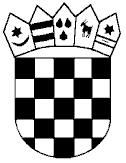 REPUBLIKA HRVATSKAVUKOVARSKO-SRIJEMSKA ŽUPANIJAOPĆINA BABINA GREDA        OPĆINSKO VIJEĆEREPUBLIKA HRVATSKAVUKOVARSKO-SRIJEMSKA ŽUPANIJAOPĆINA BABINA GREDA  OPĆINSKO VIJEĆEOpćina Babina GredaOpćina Babina GredaPLAN RAZVOJNIH PROGRAMA za razdoblje 2020-2022.PLAN RAZVOJNIH PROGRAMA za razdoblje 2020-2022.PLAN RAZVOJNIH PROGRAMA za razdoblje 2020-2022.PLAN RAZVOJNIH PROGRAMA za razdoblje 2020-2022.                                          izmjene i dopune                                          izmjene i dopune                                          izmjene i dopune                                          izmjene i dopuneBROJKONTAINVESTICIJA / KAPITALNA POMOĆ /KAPITALNA DONACIJA202020212022Naziv ciljaNaziv mjerePLANIRANO PLANIRANO PLANIRANO UKUPNOCILJ 1. KONKURENTNO GOSPODARSTVOMjera 1.3.2. Jačanje infrastrukture u kulturi, turizmu i sportuK100417 Infrastruktura u sportu250.000,000,000,00250.000,00CILJ 1. KONKURENTNO GOSPODARSTVOMjera 1.3.2. Jačanje infrastrukture u kulturi, turizmu i sportuIZVOR 1.1. Opći prihodi i primici250.000,000,000,00250.000,00CILJ 1. KONKURENTNO GOSPODARSTVOMjera 1.3.2. Jačanje infrastrukture u kulturi, turizmu i sportu42Ograda na igralištu250.000,000,000,00250.000,00CILJ 1. KONKURENTNO GOSPODARSTVOMjera 1.3.2. Jačanje infrastrukture u kulturi, turizmu i sportuK100420 Eko-etno ulica Kladavac0,00500.000,000,00500.000,00CILJ 1. KONKURENTNO GOSPODARSTVOMjera 1.3.2. Jačanje infrastrukture u kulturi, turizmu i sportuIZVOR 1.1. Opći prihodi i primici0,00500.000,000,00500.000,00CILJ 1. KONKURENTNO GOSPODARSTVOMjera 1.3.2. Jačanje infrastrukture u kulturi, turizmu i sportu42Rashodi za nabavu proizvedene dugotrajne imovine0,00500.000,000,00500.000,00CILJ 1. KONKURENTNO GOSPODARSTVOMjera 1.3.2. Jačanje infrastrukture u kulturi, turizmu i sportuCILJ 1. KONKURENTNO GOSPODARSTVOMjera 1.3.2. Jačanje infrastrukture u kulturi, turizmu i sportuCILJ 1. KONKURENTNO GOSPODARSTVOMjera 1.3.2. Jačanje infrastrukture u kulturi, turizmu i sportuCILJ 1. KONKURENTNO GOSPODARSTVOMjera 3.1.1. Izgradanja/ modernizacija komunalne infrastruktureK100309 Dodatna ulaganja na građevinski m objektima200.000,00490.900,00490.900,001.181.800,00CILJ 1. KONKURENTNO GOSPODARSTVOMjera 3.1.1. Izgradanja/ modernizacija komunalne infrastruktureIZVOR 1.1. Opći prihodi i primici200.000,00490.900,00490.900,001.181.800,00CILJ 1. KONKURENTNO GOSPODARSTVOMjera 3.1.1. Izgradanja/ modernizacija komunalne infrastrukture45Dodatna ulaganja na građevinskim objektima200.000,00490.900,00490.900,001.181.800,00CILJ 1. KONKURENTNO GOSPODARSTVOMjera 3.1.1. Izgradanja/ modernizacija komunalne infrastruktureK100405 Izgradnja trga0,001.000.000,002.500.000,003.500.000,00CILJ 1. KONKURENTNO GOSPODARSTVOMjera 3.1.1. Izgradanja/ modernizacija komunalne infrastruktureIZVOR 1.1. Opći prihodi i primici0,001.000.000,002.500.000,003.500.000,00CILJ 1. KONKURENTNO GOSPODARSTVOMjera 3.1.1. Izgradanja/ modernizacija komunalne infrastrukture41Rashodi za nabavu neproizvedene dugotrajne imovine0,001.000.000,002.500.000,003.500.000,00CILJ 1. KONKURENTNO GOSPODARSTVOMjera 3.1.1. Izgradanja/ modernizacija komunalne infrastruktureK100413 Komunalna infrastruktura do zone50.000,000,000,0050.000,00CILJ 1. KONKURENTNO GOSPODARSTVOMjera 3.1.1. Izgradanja/ modernizacija komunalne infrastruktureIZVOR 4.1. Pomoći50.000,000,000,0050.000,00CILJ 1. KONKURENTNO GOSPODARSTVOMjera 3.1.1. Izgradanja/ modernizacija komunalne infrastrukture42Ceste50.000,000,000,0050.000,00CILJ 1. KONKURENTNO GOSPODARSTVOMjera 3.1.1. Izgradanja/ modernizacija komunalne infrastruktureK100415 Projekt uređenja groblja925.000,001.000.000,000,001.925.000,00CILJ 1. KONKURENTNO GOSPODARSTVOMjera 3.1.1. Izgradanja/ modernizacija komunalne infrastruktureIZVOR 4.1. Pomoći925.000,001.000.000,000,001.925.000,00CILJ 1. KONKURENTNO GOSPODARSTVOMjera 3.1.1. Izgradanja/ modernizacija komunalne infrastrukture42Građevinski objekti925.000,001.000.000,000,001.925.000,00CILJ 1. KONKURENTNO GOSPODARSTVOMjera 3.1.1. Izgradanja/ modernizacija komunalne infrastruktureK100418 Izgradnja nogostupa0,00100.000,00847.605,00947.605,00CILJ 1. KONKURENTNO GOSPODARSTVOMjera 3.1.1. Izgradanja/ modernizacija komunalne infrastruktureIZVOR 1.1. Opći prihodi i primici0,00100.000,00847.605,00947.605,00CILJ 1. KONKURENTNO GOSPODARSTVOMjera 3.1.1. Izgradanja/ modernizacija komunalne infrastrukture41Rashodi za nabavu neproizvedene dugotrajne imovine0,00100.000,00847.605,00947.605,00CILJ 1. KONKURENTNO GOSPODARSTVOMjera 3.1.1. Izgradanja/ modernizacija komunalne infrastruktureA100310 Reciklažno dvorište3.350.000,00500.000,00500.000,004.350.000,00CILJ 1. KONKURENTNO GOSPODARSTVOMjera 3.1.1. Izgradanja/ modernizacija komunalne infrastruktureIZVOR 1.1. Opći prihodi i primici3.350.000,00500.000,00500.000,004.350.000,00CILJ 1. KONKURENTNO GOSPODARSTVOMjera 3.1.1. Izgradanja/ modernizacija komunalne infrastrukture42Reciklažno dvorište3.350.000,00500.000,00500.000,004.350.000,00CILJ 1. KONKURENTNO GOSPODARSTVOMjera 3.1.1. Izgradanja/ modernizacija komunalne infrastruktureK100421 Rekonstrukcija cesta0,000,001.500.000,001.500.000,00CILJ 1. KONKURENTNO GOSPODARSTVOMjera 3.1.1. Izgradanja/ modernizacija komunalne infrastruktureIZVOR 6.1. Prihod od nefinancijske imovine i nadoknade šteta0,000,001.500.000,001.500.000,00CILJ 1. KONKURENTNO GOSPODARSTVOMjera 3.1.1. Izgradanja/ modernizacija komunalne infrastrukture42Ceste0,000,001.500.000,001.500.000,00CILJ 1. KONKURENTNO GOSPODARSTVOMjera 3.1.1. Izgradanja/ modernizacija komunalne infrastruktureA100701 Poticanje razvoja poljop.  i sred.poduzetništva0,001.000.000,001.350.000,002.350.000,00CILJ 1. KONKURENTNO GOSPODARSTVOMjera 3.1.1. Izgradanja/ modernizacija komunalne infrastruktureIZVOR 1.1. Opći prihodi i primici0,001.000.000,001.350.000,002.350.000,00CILJ 1. KONKURENTNO GOSPODARSTVOMjera 3.1.1. Izgradanja/ modernizacija komunalne infrastrukture42Rashodi za nabavu proizvedene dugotrajne imovine0,001.000.000,001.350.000,002.350.000,00CILJ 2  . RAZVIJENE TEMELJNE USLUGEMjera 2.1.1. Stvaranje uvjeta za kvalitetan predškolski odgoj CILJ 2  . RAZVIJENE TEMELJNE USLUGEMjera 2.1.1. Stvaranje uvjeta za kvalitetan predškolski odgoj CILJ 2  . RAZVIJENE TEMELJNE USLUGEMjera 2.1.1. Stvaranje uvjeta za kvalitetan predškolski odgoj CILJ 2  . RAZVIJENE TEMELJNE USLUGEMjera 2.1.1. Stvaranje uvjeta za kvalitetan predškolski odgoj K100104 Izgradnja dječjeg vrtića5.000.000,003.800.000,000,008.800.000,00CILJ 2  . RAZVIJENE TEMELJNE USLUGEMjera 2.1.1. Stvaranje uvjeta za kvalitetan predškolski odgoj IZVOR 1.1. Opći prihodi i primici5.000.000,003.800.000,000,008.800.000,00CILJ 2  . RAZVIJENE TEMELJNE USLUGEMjera 2.1.1. Stvaranje uvjeta za kvalitetan predškolski odgoj 41Rashodi za nabavu neproizvedene dugotrajne imovine5.000.000,003.800.000,000,008.800.000,00CILJ 2  . RAZVIJENE TEMELJNE USLUGECILJ 2  . RAZVIJENE TEMELJNE USLUGECILJ 2  . RAZVIJENE TEMELJNE USLUGEMjera 2.1.2. Poboljšanje uvjeta osnovnopkolskog obrazovanjaK100401 Sufinanciranje izgradnje sport. školske dvorane0,00372.000,00372.000,00744.000,00CILJ 2  . RAZVIJENE TEMELJNE USLUGEMjera 2.1.2. Poboljšanje uvjeta osnovnopkolskog obrazovanjaIZVOR 7.1. Namjenski primici od zaduživanja0,00372.000,00372.000,00744.000,00CILJ 2  . RAZVIJENE TEMELJNE USLUGEMjera 2.1.2. Poboljšanje uvjeta osnovnopkolskog obrazovanja34Financijski rashodi0,0072.000,0072.000,00144.000,00CILJ 2  . RAZVIJENE TEMELJNE USLUGEMjera 2.1.2. Poboljšanje uvjeta osnovnopkolskog obrazovanja54Izdaci za otplatu glavnice primljenih kredita0,00300.000,00300.000,00600.000,00Mjera 3.1.4. Jačanje energetske infrastruktureK100403 Rekonstrukcija niskonaponske mreže630.000,000,000,00630.000,00Mjera 3.1.4. Jačanje energetske infrastruktureIZVOR 7.1. Namjenski primici od zaduživanja630.000,000,000,00630.000,00Mjera 3.1.4. Jačanje energetske infrastrukture42Rashodi za nabavu proizvedene dugotrajne imovine630.000,000,000,00630.000,00SVEUKUPNO:10.405.000,008.762.900,007.560.505,0026.728.405,00REPUBLIKA HRVATSKAVUKOVARSKO-SRIJEMSKA ŽUPANIJAOPĆINA BABINA GREDA  OPĆINSKO VIJEĆEREPUBLIKA HRVATSKAVUKOVARSKO-SRIJEMSKA ŽUPANIJAOPĆINA BABINA GREDAOPĆINSKO VIJEĆE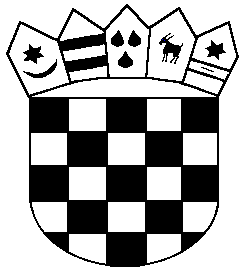 REPUBLIKA HRVATSKAVUKOVARSKO-SRIJEMSKA ŽUPANIJAOPĆINA BABINA GREDAOPĆINSKO VIJEĆE